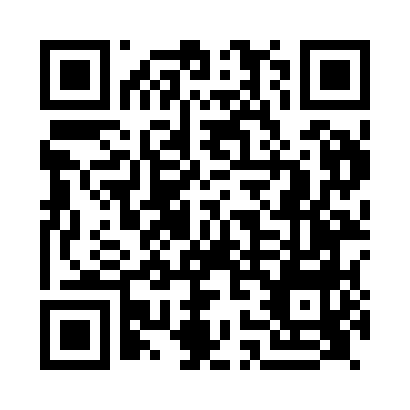 Prayer times for Rushall, Herefordshire, UKMon 1 Jul 2024 - Wed 31 Jul 2024High Latitude Method: Angle Based RulePrayer Calculation Method: Islamic Society of North AmericaAsar Calculation Method: HanafiPrayer times provided by https://www.salahtimes.comDateDayFajrSunriseDhuhrAsrMaghribIsha1Mon3:044:551:146:519:3311:242Tue3:054:561:146:519:3311:233Wed3:054:561:146:519:3211:234Thu3:064:571:156:519:3211:235Fri3:064:581:156:519:3111:236Sat3:074:591:156:509:3111:237Sun3:075:001:156:509:3011:228Mon3:085:011:156:509:2911:229Tue3:095:021:156:509:2911:2210Wed3:095:031:166:499:2811:2211Thu3:105:041:166:499:2711:2112Fri3:105:051:166:489:2611:2113Sat3:115:061:166:489:2511:2014Sun3:125:071:166:489:2411:2015Mon3:125:091:166:479:2311:1916Tue3:135:101:166:469:2211:1917Wed3:145:111:166:469:2111:1818Thu3:145:121:166:459:2011:1819Fri3:155:141:166:459:1811:1720Sat3:165:151:166:449:1711:1721Sun3:165:161:176:439:1611:1622Mon3:175:181:176:439:1511:1523Tue3:185:191:176:429:1311:1524Wed3:185:211:176:419:1211:1425Thu3:195:221:176:409:1011:1326Fri3:205:241:176:399:0911:1327Sat3:215:251:176:389:0711:1228Sun3:215:271:176:389:0611:1129Mon3:225:281:176:379:0411:1030Tue3:235:301:176:369:0311:0931Wed3:245:311:166:359:0111:09